OPIS PRZEDMIOTU ZAMÓWIENIAŚwiadczenie usługi druku librett na potrzeby promocji Festiwalu Misteria Paschalia 2023 organizowanego przez KBFWYDRUK LIBRETT DO KONCERTÓW ORGANIZOWANYCH W RAMACH FESTIWALU MISTERIA PASCHALIA 2023:Druk librett do koncertów na potrzeby promocji Festiwalu Misteria Paschalia 2023Informacje dotyczące druku.W zakres prac objętych przedmiotem zamówienia wchodzi przygotowanie do druku, druk i dostarczenieprzedmiotu zamówienia wraz z jego wniesieniem.Materiały do druku zostaną przekazane Wykonawcy w postaci elektronicznej.Wykonanie podglądu projektu przez Wykonawcę i jego wysyłka drogą elektroniczną do Zamawiającego
nastąpi nie później niż następnego dnia roboczego od dnia przekazania przez Zamawiającego materiałów do druku.Dostawa, rozładowanie i wniesienie pod jeden adres w Krakowie, Krakowskie Biuro Festiwalowe, ul.  Wygrana 2, 30-311 Kraków Druk i dostarczenie: do 3 dni roboczych (dotyczy wszystkich nakładów) od dnia akceptacji pliku podglądu projektu przez zamawiającego w formie elektronicznej. Libretta drukowane według 6 odrębnych projektówŁączny nakład: 4510 szt. drukowane wg 6 projektów w nakładzie: 1: 900 szt. 2: 900 szt. 3: 770 szt.4: 770 szt.5: 400 szt6: 770 szt.Objętość poszczególnych nakładów:
1: 900 szt.: 12 + okładka2: 900 szt.: 12 + okładka3: 770 szt.: 16 + okładka4: 770 szt.: 20 + okładka5: 400 szt.: 28 + okładka6: 770 szt.: 16 + okładka
Specyfikacja techniczna druku:
a) Format po obcięciu: 148 x 420 mm, składane do 148 x 210 mmOKŁADKA:b) Papier: papier niepowlekany o zwiększonym stopniu spulchniania i wysokiej białości. Powierzchnia papieru sprawia, że jest on jeszcze bardziej naturalny w dotyku.
- kolor: biały w odcieniu Polar Rough
- wolumen (grubość/gramatura): 1.4 - gramatura [g/m2]: 300 g/m kw [+/-2%]- grubość [μm]: 420 [+/-2%]- szorstkość [ml/min]: 550 [+/-2%]- jasność (ISO 2470/D65 %): 109 [+/-2%]- białość (CIE): 145 [+/-2%]
- nieprzezroczystość (%): 100 [+/-2%]c) Kolorystyka: kolorystyka: 0+4 jednostronnie (CMYK)d) Uszlachetnienie: hot stamping - jednostronny (1 rozkładówka: 3 elementy) - wizualizacja poniżej.
- folia: folia uniwersalna. Maksymalna wytrzymałość ciepła folii wynosi 150°C
- kolor folii: złoty (odcień do ustalenia w trybie roboczym)c) Wykończenie
- bigowanie
- składanie
- szycie zeszytowe (szycie zszywkami po krótkim boku publikacji)Wizualizacja hot stampingu okładki na rozkładówce:Okładka strona I i II420 mm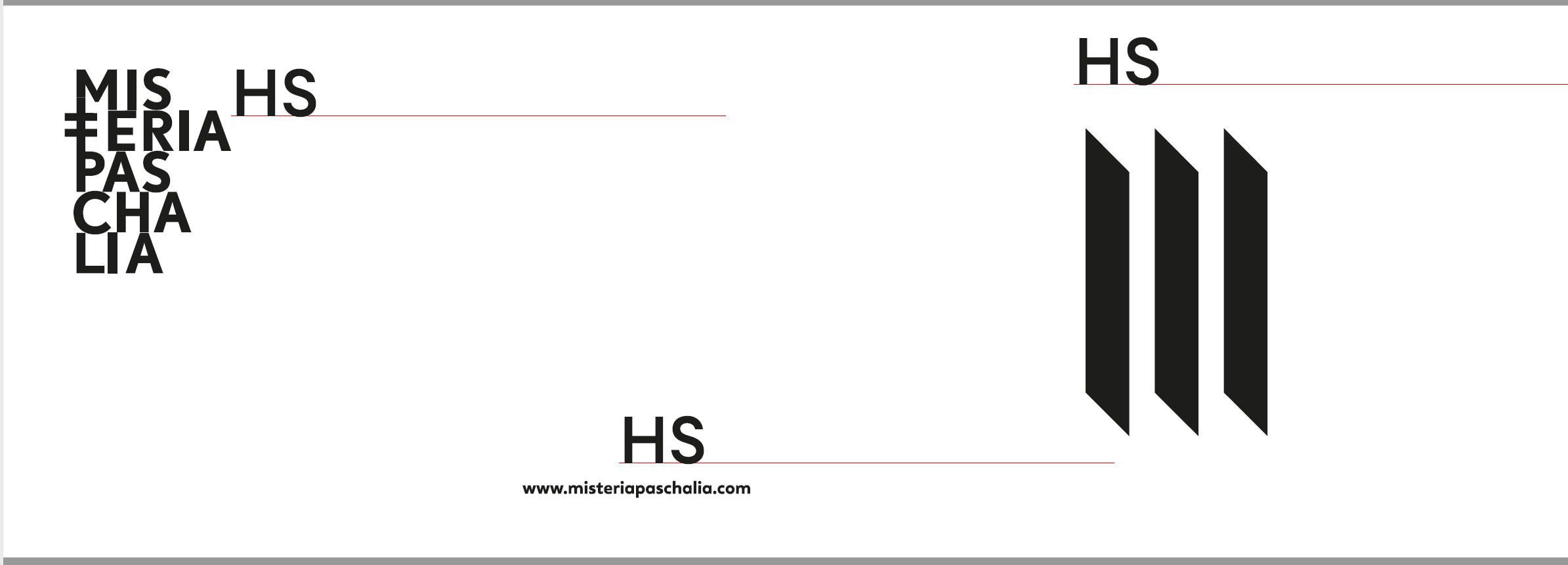 Okładka II i III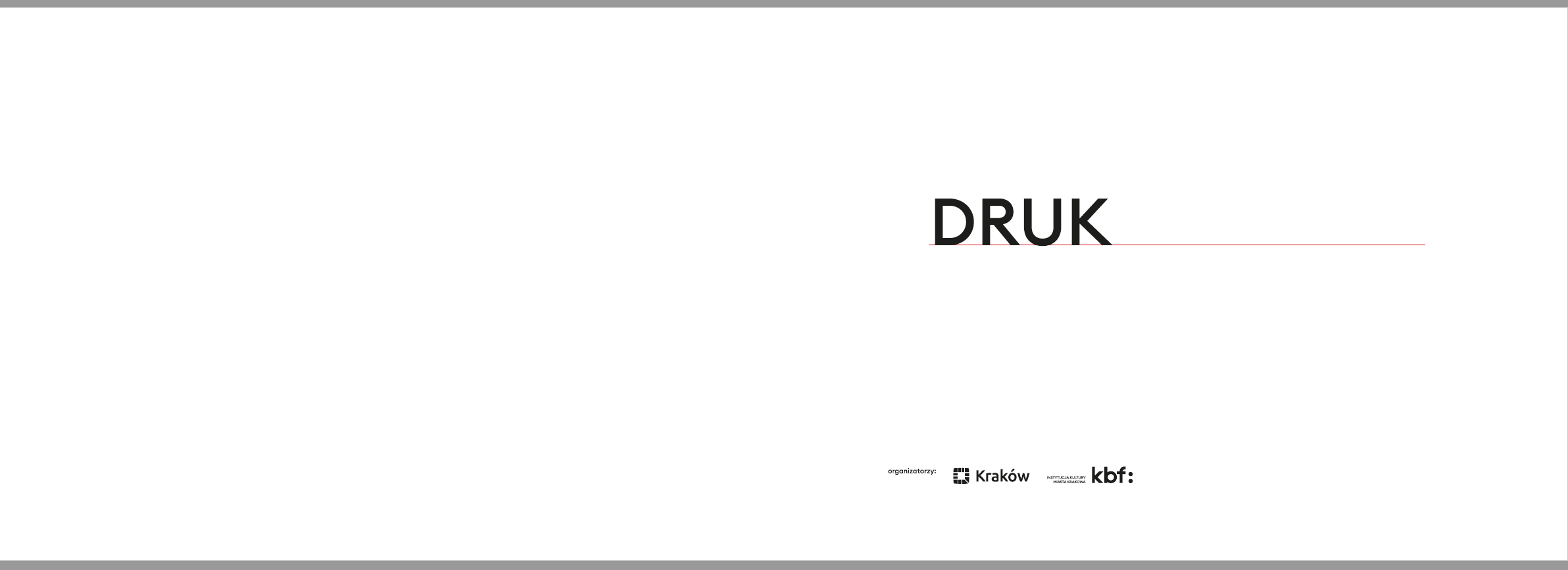 WNĘTRZE:e) Papier: papier niepowlekany o zwiększonym stopniu spulchniania i wysokiej białości. Powierzchnia papieru sprawia, że jest on jeszcze bardziej naturalny w dotyku.
- kolor: biały w odcieniu Polar Rough
- wolumen (grubość/gramatura): 1.4 [+/-2%]
- gramatura [g/m2]: 150 g/m kw. [+/-2%]- grubość [μm]: 210 [+/-2%]- szorstkość [ml/min]: 550 [+/-2%]- jasność (ISO 2470/D65 %): 109 [+/-2%]- białość (CIE): 145 [+/-2%]
- nieprzezroczystość (%): 100 [+/-2%]f) Kolorystyka: kolorystyka: 4+4 dwustronnie (CMYK)